LA FRANCOPHONIEThe Organisation internationale de la Francophonie (OIF), known informally and more commonly as La Francophonie is an international organization representing countries and regions where French is the first ("mother") or customary language; and/or where a significant proportion of the population are francophones (French speakers); and/or where there is a notable affiliation with French culture.The organization comprises 52 member states and governments, three associate members and twenty observers. The term francophonie also refers to the global community of French-speaking peoples comprising a network of private and public organizations promoting special ties among all Francophones. In a majority of member states, French is not the predominant native language. The prerequisite for admission to the Francophonie is not the degree of French usage in the member countries, but a prevalent presence of French culture and language in the member country's identity, usually stemming from France's colonial ambitions with other nations in its history.French geographer Onésime Reclus, brother of Élisée Reclus, coined the word Francophonie in 1880 to refer to the community of people and countries using the French language. Francophonie was then coined a second time by a Senegalese man,  Léopold Sédar Senghor, founder of the Négritude movement, in the review Esprit in 1962, who assimilated it into Humanism.[6][7]The modern organization was created in 1970. Its motto is égalité, complémentarité, solidarité ("equality, complementarity, and solidarity"), a deliberate allusion to France's motto. Started as a small club of northern French-speaking countries, the Francophonie has since evolved into a global organization whose numerous branches cooperate with its member states in the fields of culture, science, economy, justice, and peace.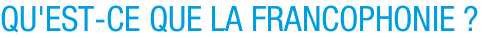 Le terme francophonie est apparu pour la première fois vers 1880, lorsqu’un géographe français, Onésime Reclus, l’utilise pour désigner l’ensemble des personnes et des pays parlant le français. On parle désormais de francophonie avec un « f » minuscule pour désigner les locuteurs de français et de Francophonie avec un « F » majuscule pour figurer le dispositif institutionnel organisant les relations entre les pays francophones.220 millions de locuteursLa francophonie, ce sont tout d’abord des femmes et des hommes qui partagent une langue commune, le français. Le dernier rapport en date de l’Observatoire de la langue française, publié en 2010, estime leur nombre à 220 millions de locuteurs répartis sur les cinq continents.Dès les premières décennies du XXe siècle, des francophones prennent conscience de l’existence d’un espace linguistique partagé, propice aux échanges et à l’enrichissement mutuel. Ils se sont constitués depuis en une multitude d’associations et regroupements dans le but de faire vivre la francophonie au jour le jour. Parmi ces organisations, on peut citer les associations professionnelles, les regroupements d’écrivains, les réseaux de libraires, d’universitaires, de journalistes, d’avocats, d’ONG et, bien sûr, de professeurs de français.La Francophonie institutionnelleDepuis 1970 et la création de l’agence de coopération culturelle et technique (ACCT) – devenue aujourd’hui l’Organisation internationale de la Francophonie (OIF) – les francophones peuvent s’appuyer sur un dispositif institutionnel voué à promouvoir la langue française et les relations de coopération entre les 77 États et gouvernements membres ou observateurs de l’OIF.There are 52 countries in the Francophone world – can you find them all? Look at the map of the world and try to link each country with its flag!Il y a 52 pays dans le monde de la Francophonie – est-ce que tu peux les trouver tous? Regarde la carte mondiale et essaie de unir chaque pays avec son drapeau!Apprendre le français te conduira à voir le monde entier!Learning French will lead you to see the entire world!